Всекубанский урок 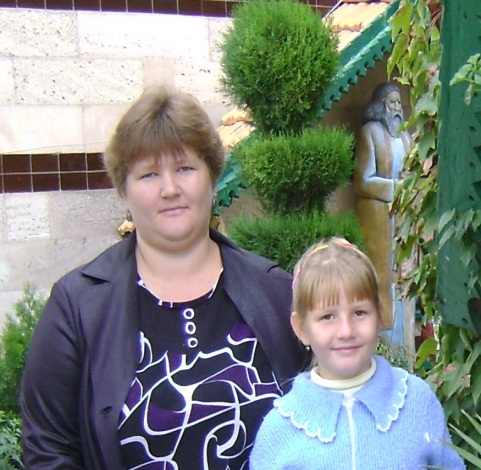 Береславцева Галина Валентиновна, МБОУ СОШ№25, учитель физики ,классный руководитель 8 класса станица Баракаевская,  Краснодарский край. Внеклассная работаВозраст детей: 13-14 лет, 7-8 класс.Тема: «Великая Сталинградская победа и Кубань»(посвящённый  70- летию Сталинградской битвы)Цели: воспитать чувство патриотизма, гордости за свою страну, за соотечественников; расширять представление учащихся о Сталинградской битве, героизме советского народа; воспитывать уважительное отношение к старшему поколению, памятникам войны.Ход урока1.Орг.момент2.Сообщение темы и цели3.Проведение урокаЗапись на доске эпиграфов к классному часу:На старой, милой нам  ЗемлеЕсть много мужества. ОноНе в холе, воле и тепле,Не в колыбели рождено…                                К. СимоновНет героев от рожденья,Они рождаются в боях.А.ТвардовскийВедущий: Более  68 лет назад отгремела Великая Отечественная война, но ее отголоски слышны до сих пор. Более 20 миллионов жизней унесла эта война, нет ни одной семьи, которую бы война обошла стороной. Вся страна работала на победу, стремилась к этому светлому дню, в тылу и на фронте люди проявляли массовый героизм.слайды 7-8) из 7клВ воскресный день встают не рано,
Вдруг тишину ту разорвалТревожный голос Левитана: Внимание. Говорит Москва. Заявление Советского правительства. Граждане и гражданки Советского Союза. Сегодня 22 июня в 4 часа без объявления войны германские войска напали на нашу Родину…Сталинградская битва – одна из героических страниц  в истории нашего народа. В жестоком сражении люди проявили личный и коллективный героизм. Массовый героизм приводил врага в замешательство. Немцам были не понятны его причины, его корни, истоки. Поиски простых русских солдат пугали врага, вселяли в него чувство страха. Читая страницы истории, знакомясь с подвигами людей, удивляешься их  самоотверженности, силе, воли,  мужеству. Что руководило их поступками? Любовь к Родине, стремление к светлому будущему, чувство долга, пример товарищей, сражавшихся плечом к плечу?…Довоенный Сталинград (слайды 1-6 ). Город (до 1925 года - Царицын) основан в XVI веке. К 40-м годам XX века Сталинград превратился в один из крупных промышленных центров страны. Накануне войны в нем проживало около полумиллиона человек и насчитывалось свыше 120 промышленных предприятий. Стратегическое значение Сталинграда определялось двумя важными факторами: его оборонным потенциалом и географическим положением. В городе работал знаменитый в 30-е годы тракторный завод, который давал стране 50% тракторов. В 1940 году на его базе начинается производство танков Т-34. Важное оборонное значение имела продукция заводов "Красный Октябрь", "Баррикады", "Судоверфь" и др. Сталинград являлся и крупным транспортным узлом с магистралями в Среднюю Азию и на Урал. По Волге велась транспортировка бакинской нефти в центральные районы страны. Крупнейший порт пяти морей - Балтийского, Белого, Каспийского, Азовского и Черного, город с важнейшим железнодорожным узлом, связывающим Поволжье с Москвой и Донбассом, с портами почти всех вышеперечисленных морей, город-металлург, выпускающий сталь и прокат, алюминий и нефтепродукты, транспорт и суда, танки и орудия Сталинград был для немецкого командования не просто важнейшим стратегическим пунктом, а последней надеждой на исполнение всех грандиозных планов и замыслов. Две великих битвы – за Сталинград и за Кавказ – были неразрывно связаны между собой. Более того, первоначально гитлеровское командование главным планировало именно удар через Кубань на Кавказ. Враг хотел овладеть нефтяными запасами Северного Кавказа и Закавказья для обеспечения своей техники, а также кубанским хлебом для снабжения солдат. Не случайно в приказе народного комиссара обороны Союза ССР№ 227 от 28 июля 1942 г., известном как «Ни шагу назад!» говорится (зачитывает учащийся): «Враг бросает на фронт все новые силы и, не считаясь с большими для него потерями, лезет вперед, рвется вглубь Советского Союза. Немецкие оккупанты рвутся к Сталинграду, к Волге и хотят любой ценой захватить Кубань, Северный Кавказ с их нефтяными и хлебными богатствами». К тому же фашисты мечтали взять реванш за разгром под Москвой, поэтому сосредоточили на Сталинградском направлении всю свою силу и мощь. Для нас сдача Сталинграда означала вступление в войну против Советского Союза Японии и Турции. Так что у нас не было выбора. Вопрос стоял так:Вместе: "За Волгой для нас земли нет!"Ученик 9-й (слайд № 6): 17 июля началась величайшая за всю историю второй мировой войны Сталинградская битва. К 23 июля враг сосредоточил против Сталинградского фронта 26 дивизий и достиг превосходства над нашими войсками: в людях - в 1,4, в танках - в 2, в авиации - в 3,5 раза. Ученик 10-й (слайд № 7): Маршал Советского Союза А.И. Еременко, бывший командующий Сталинградским фронтом, вспоминал: "То, что мы увидели 23 августа в Сталинграде, поразило нас, как тяжелый кошмар. Беспрерывно то там.то здесь взмывали вверх огненно-дымные султаны бомбовых разрывов. Из района нефтехранилищ огромные столбы пламени взмывали к небу и обрушивали вниз море огня и горького едкого дыма. Потоки горящей нефти и бензина устремлялись к Волге. Горела поверхность реки, пылали пароходы на рейде, смрадно горел асфальт улиц и тротуаров. Мгновенно, как спички, вспыхивали телефонные столбы... Казалось, чудовищный ураган ворвался в город, поднял его в воздух и обрушил осколки зданий на площади и улицы... Дышать было трудно».(слайд № 10): С 12 сентября оборона Сталинграда возлагалась на 62-ю армию, командование которой принял генерал В.И. Чуйков, и войска 64-й армии генерала М.С. Шумилова. В этот же день немецкие войска после очередной бомбардировки начали наступление на город со всех направлений. На севере главной целью был Мамаев курган, с высоты которого хорошо просматривалась переправа через Волгу, в центре немецкая пехота пробивалась к железнодорожному вокзалу, на юге танки Гота при поддержке пехоты постепенно продвигались к элеватору. (слайд № 17): И наконец долгожданное сообщение Совинформбюро 2 февраля 1943 года:“Сегодня, 2 февраля, войска Донского фронта закончили ликвидацию немецко-фашистских войск, окружённых в районе Сталинграда. Наши войска сломили сопротивление противника, окружённого севернее Сталинграда, и вынудили его сложить оружие. Раздавлен последний очаг сопротивления противника в районе Сталинграда. 2 февраля 1943 года историческое сражение под Сталинградом закончилось полной победой наших войск”(Слайд № 18). Сталинградская битва по продолжительности и ожесточенности боев, по количеству участвовавших людей и боевой техники превзошла на тот момент все сражения мировой истории. Она развернулась на огромной территории в 100 тысяч квадратных километров. На отдельных этапах с обеих сторон в ней участвовало свыше 2 миллионов человек, до 2 тысяч танков, более 2 тысяч самолетов, до 26 тысяч орудий. По результатам эта битва также превзошла все предшествовавшие. Под Сталинградом советские войска разгромили пять армий: две немецкие, две румынские и одну итальянскую. Немецко-фашистские войска потеряли убитыми, ранеными, плененными более 800 тысяч солдат и офицеров, а также большое количество боевой техники, оружия и снаряжения.Ученик 8-й (слайд № 14): Сражение за Сталинград принято подразделять на два неразрывно связанных периода: оборонительный (с 17 июля по 18 ноября 1942 года) и наступательный (с 19 ноября 1942 года по 2 февраля 1943 года). Наступление советских войск получило название операция «Уран». Крупные группировки войск Сталинградского и Юго-Западного фронтов прорвались на обоих «румынских» флангах - на Дону и южнее Сталинграда - и начали охват группы армий «Б».Ученик 9-й (слайд № 19): Всех героев не назвать, но их помнят. В их честь называют дома, улицы, площади, в их честь зажигают вечный огонь. Гаснет свет, зажигаются свечи.Чтец 2-й:И Мамаев курган кровью русских полит,
Он весь стонет от ран, он нам молча кричит.
Враг коварный пришел нашу землю отнять,
Смерть свою он нашел. И врагу не понять:
Не за страх те деды – за свое лишь дрались,
Чтобы сбылись мечты, чтобы мы родились.
Так спасибо им всем, кто погиб, кто живет.
Память в вечном огне и в сердцах не умрет!Ученик 10-й (слайд № 20): Есть вечный огонь и в Волгограде. Вечный огонь на площади Павших борцов зажжен 1 февраля 1963 года в канун 20-летия победы в Сталинградской битве. Еще один Вечный огонь горит в Пантеоне славы на Мамаевом кургане.Чтец 1-й (слайд № 21): Слава вам, храбрые, слава, бесстрашные,
Вечную славу поёт вам народ!
Смерть сокрушившие, доблестно павшие!
Память о вас никогда не умрёт!
(А.Шарапов). слайд № 13): В рядах защитников Сталинграда действовало более 100 тысяч морских пехотинцев. Никогда не забудут советские люди бессмертный подвиг моряка-тихоокеанца М.А. Паникахи. В ночь на 28 сентября 883-й полк 193-й стрелковой дивизии переправился через Волгу и занял оборону у поселка Красный Октябрь. Когда вражеские танки приблизились к позициям полка, Паникаха пустил в ход бутылки с горючей жидкостью. Одну из них пробила пуля. Объятый пламенем, боец выскочил из окопа, бросился к фашистскому танку и разбил вторую бутылку о решетку моторного люка. Герой-комсомолец погиб, но гитлеровцы, потеряв головную машину, отступили.Чтец 1-й:Мы помним всех героев Сталинграда,
Ушедших в вечность и живых.
Их подвиг вечен,
И потомкам надо
Учиться доблести у них.
Ведь в той войне во имя мирной жизни
Они свершали подвиги свои.
И защищали от врага Отчизну,
Ведя жестокие бои.
Пусть все колокола звонят во славу
Солдатам – павшим и живым.
А мы сполна, достойно и по праву
Сыновний долг им отдадим!А вот фамилии и имена солдат совершивших подвиги. Снайпер Петр Гончаров в боях уничтожил 445 фашистов. После Сталинградской битвы он стал наставником снайперов. Отмечая новый 1944 год со своими боевыми друзьями, он сказал: «Немецкому ефрейтору Гитлеру по причине моих выстрелов пришлось снять с котлового довольствия 402 фрица. А если прибавить сюда работу моих молодых товарищей, снайперов нашего полка, счет перевалит за 1000». Петр Гончаров продолжал участвовать в боях и погиб под Кривым Рогом 31 января 1944 года. 10 октября 1944 года Гончарову присвоено звание Героя Советского Союза (посмертно).24 ноября 1942 года старший сержант Илья Воронов получил приказ отбить у немцев дом. Он повел своих бойцов в наступление, был ранен в руку и ногу, но, не делая перевязок, продолжал бой. Затем Илья Воронов со своими бойцами занял соседний с атакуемым дом. Из окна здоровой рукой он продолжал кидать гранаты во врага. Немцы взорвали дом, из которого вели атаку наши бойцы. Илья потерял сознание. Бойцы продержались до вечера. Когда бой затих, вынесли раненых и погибших. Воронов попал на операционный стол. Из его тела извлечено  25 осколков мин и гранат. Илья остался без ног, но выжил.Снайпер Анатолий Чехов защищал  Дом Павлова. В Сталинграде он уничтожил 256 гитлеровцев. В то время ему было всего 19 лет. За время службы в армии он подготовил 25 снайперов. В 1943 году под Киевом ему оторвало взрывом стопу, он перенес 12 операций. Поправившись, Чехов пошел работать на электромеханический завод. О нем создан документальный фильм «И помнит мир спасенный».Иван Семенович Рачков на своем пароходе «Иосиф Сталин» вывез из Сталинграда сотни раненых, доставлял боеприпасы, провизию и солдат к местам боев. В августе 1942 года принял на борт  своего корабля женщин, детей и стариков, эвакуировавшихся из города. Он должен был доставить их в Куйбышев. Под прикрытием ночи пароход тронулся в путь, но был быстро обнаружен врагом; по пароходу открыли огонь, и на нем  возник пожар. Спасая людей и  имущество, капитан не покинул корабль. Пароход затонул на мелководье, большинство пассажиров спаслись.Во время боя на Дону в августе 1942 года радистка Елена Стемпковская находилась на командном пункте и передавала в штаб информацию о численности и расположении вражеских подразделений, о нахождении огневых точек и обороны противника. Враг прорвался, и Елена оказалась в окружении. Она долго отстреливалась, но была захвачена в плен, ее пытали, истязали, требовали сообщить известную ей информацию о расположении советских войск. Немцы замучили молодую радистку до смерти, но не добились от нее никаких сведений. Посмертно она награждена орденом Красного Знамени.19-летняя девушка Татьяна Скоробогатова возглавила партизанский отряд «Искра». Отряд минировал дороги, совершал налеты на немецкие обозы, доставлявшие немцам боеприпасы и еду. За несколько дней до прихода советских войск отряд попал на вражескую автоколонну. В крытых  машинах ехали солдаты; завязался бой, в котором девушка погибла.Илья Каплунов в бою в декабре 1942 года вступил в единоборство с 9 фашистскими танками. Во время боя ему оторвало ногу, пробило левую руку, но он продолжал бой. Его нашли возле девятого уничтоженного им танка.Особо хочется сказать о медицинских сестрах. Это были большей  частью девушки 18 – 20 лет, совсем, хрупкие, нежные, взвалившие на свои плечи непосильный груз горя, боли, смерти… Они, как могли,  помогали бойцам,  их с благодарностью звали сестрами милосердия.Голосок на левом фланге То ли девушка поет, То ли лермонтовский ангел Продолжает свой полет 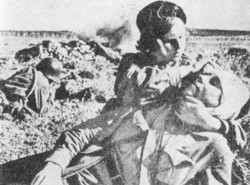 Вслед за песней выстрел треснет – Звук оборванной струны. Это выстрелят по песне С той, с немецкой, стороны. Голосок на левом фланге Оборвется, смолкнет вдруг... Будто лермонтовский ангел Душу выронит из рук... Ведущий. Всех героев не назвать, но их помнят. В их честь называют дома, улицы, площади, в их честь зажигают  вечный огонь.Ученики читают стихотворение В. Леднева «Вечный огонь».Их теперь не обнять,Не пожать им ладонь.Но восстал из землиНегасимый огонь –Скорбный огонь,Гордый огонь,Светлый огонь.Это павших сердцаОтдают до концаСвое яркое пламя живущим.Ведущий. Есть вечный огонь и в Волгограде. Вечный огонь на площади  Павших борцов зажжен 1 февраля 1963 года в канун 20-летия победы в Сталинградской битвы. Еще один Вечный огонь горит в Пантеоне славы на Мамаевом кургане.В.Высоцкий «Братские могилы».На  братских могилах не ставят крестов,И вдовы на них не рыдают.К ним кто-то приносит букеты цветов,И Вечный огонь зажигают.Здесь раньше вставала земля на дыбы,А нынче – гранитные плиты.Здесь нет ни одной персональной судьбы –Все судьбы в единую слиты.А в Вечном огне – видишь вспыхнувший танк,Горящие русские хаты,Горящий Смоленск и горящий рейхстаг,Горящее сердце солдата.У братских могил нет заплаканных вдов –Сюда ходят люди покрепче.На братских могилах не ставят крестов…Но разве от этого легче?!Ведущий. Площадь Ленина, Дом Павлова.  Здесь воевала  13-я дивизия под командованием Родимцева. Гарнизон  Павлова 58 дней оборонял дом. Теперь на торце этого здания изображен рельеф воина-защитника, запечатлен один из эпизодов  битвы, перечислены имена защитников дома. На площади находится братская могила, в которой похоронены воины 13 дивизии, погибшие в боях за  Сталинград.Почтить память погибших, возложить цветы к могилам и памятникам приезжают сюда со всех уголков нашей Родины.Ученики читают стихотворение В. Мавродиева «Мать».Я как-то на кургане видел гостью:Сняв с головы темнеющий платок,С бугра взяла она земли две горстиИ завязала землю в узелок.Светлел над ней июньский небосклон,Когда походкой тихой и нестатной,Она прошла мимо  березок, статуйИ замерла у входа в Пантеон.Ей мальчик помогал, наверно, внук,Когда она искала имя сынаВ том списке долгом, небывало длинном.И узелок вдруг выскользнул из рук…Не вскрикнула она.не разрыдаласьИ даже не сказала ничего –Шагнув к стене, щекою к ней прижалась,Как будто к лбу сыночка своего…Потом цветы на мрамор положила, Еще взглянула и еще прочла,Кулек конфет мальчишкам раздала,Стояла долго, голову склоняя, и к выходу, усталая, пошла.И с болью той привычной, постоянной,Став сразу ниже ростом и слабей,Еще минуту тихо постоялаУ памятника Матери, себе…Ведущий. Героев наградили орденами, медалями, в их честь назвали улицы, площади, корабли… Нужно ли это мертвым? Нет. Это нужно живым. Чтобы не забывали.